Développement durable https://youtu.be/cQPVKUDBUUUDéfinition :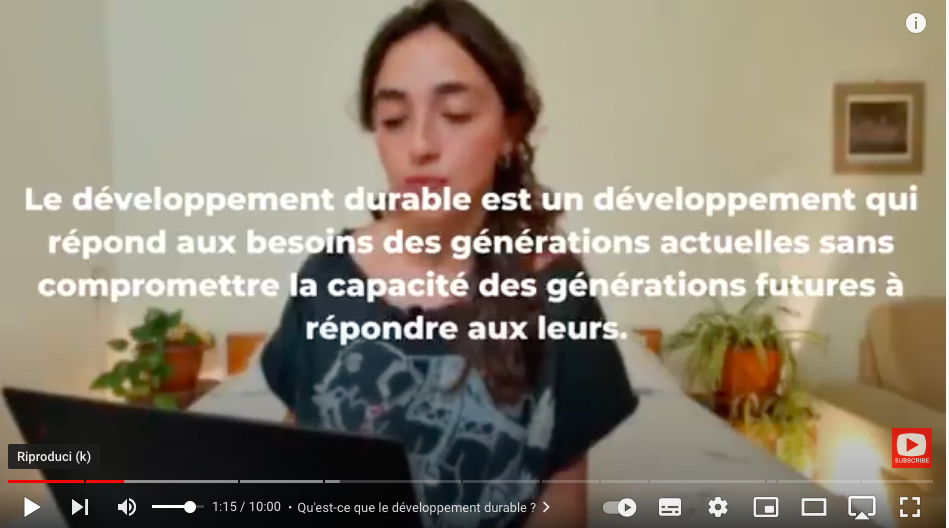 Regardez la vidéo d’Elsa et répondez aux questions suivantes ( Dal minuto 03:27 )Quel est le premier choix (= scelta )d’Elsa par rapport à l’environnement (= ambiente )?Quels objets elle préfère utiliser ? Qu’est-ce que ça veut dire “acheter en vrac” ?Quel est le deuxième choix d’Elsa pour protéger l’environnement ?Qu’est-ce que “poubelle” signifie en italien ? Quel est le troisième choix ?Est-ce qu’elle est végane ?Pourquoi est-il important de réduire la consommation de viande ?Quelle est sa cinquième action pour l’environnement ?A qui appartient le t-shirt que Elsa porte aujourd’hui ?Quel dernier choix fait-elle pour respecter l’environnement ?Cite un choix erroné ( quale scelta sbagliata ha fatto ?) qu’elle a fait dans le passé .Et toi ? quels sont tes actions quotidiennes pour l’environnement, en relation au concept de développement durable ? ( riportane 5 in italiano o in francese,  qui di seguito )a)b)c)d)e)